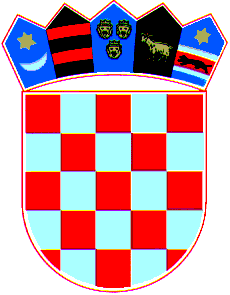        REPUBLIKA HRVATSKAPOŽEŠKO-SLAVONSKA ŽUPANIJAOPĆINA ČAGLIN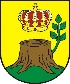 Općinski načelnikKLASA:024-01/23-01/10URBROJ:2177-3-2-23-1Čaglin,03.travnja 2023.Na temelju članka 13. Zakona o plaćama u lokalnoj i područnoj (regionalnoj) samoupravi (NN 28/10,10/23), i članka 47. Statuta Općine Čaglin („Službeni glasnik Općine Čaglin „ broj 2/23), Općinski načelnik Općine Čaglin, donosi PRAVILNIKo kriterijima za utvrđivanje natprosječnih rezultata i način isplate dodatka za uspješnost u radu službenika i namještenika Općine ČaglinČlanak 1.Ovim se Pravilnikom uređuju kriteriji za utvrđivanje natprosječnih rezultata u radu i način isplate dodatka za uspješnost u radu službenika i namještenika Jedinstvenog upravnog odjela Općine Čaglin (u daljnjem tekstu: Općina). Članak 2.Dodatak za uspješnost u radu (u daljnjem tekstu: dodatak) može iznositi godišnje najviše tri plaće službenika ili namještenika koji ostvaruje dodatak i ne može se ostvariti kao stalni dodatak uz plaću, a isplaćuje se u iznosu određenom i odobrenom od strane Općinskog načelnika. Pod plaćom iz stavka 1. ovog članka razumijeva se umnožak koeficijenta složenosti poslova radnog mjesta i osnovice za obračun plaće s uvećanjem za radni staž i drugim stalnim dodacima na plaću, prema obračunu plaće u mjesecu isplate dodatka, bez jednokratnih dodataka na plaću. Dodatak se može isplatiti u više navrata tijekom jedne proračunske godine. Članak 3.Neto iznos dodatka isplaćuje se u postotku bruto plaće službenika, u rasponu od 10% do 100%. Dodatak može biti određen i u apsolutnom iznosu, u okviru raspona iz stavka 1. ovoga članka. Članak 4.Kriteriji za utvrđivanje natprosječnih rezultata u radu službenika i namještenika su: 1. ocjena kojom je službenik ili namještenik ocijenjen 2. opseg obavljenih poslova koji prelazi uobičajeni opseg obavljanja poslova tijekom radnog vremena 3. odnos prema radu 4. odnos prema strankama 5. uspješno i pravodobno rješavanje iznimno složenog predmeta ili druge radne zadaće, koja je od velikog značaja za djelovanje Općine 6. uspješno i pravodobno obavljanje privremeno povećanog opsega posla, u neprekinutom trajanju od najmanje 30 radnih dana 7. uspješno i pravodobno obavljanje poslova odsutnog službenika ili namještenika, uz redovito obavljanje poslova svog radnog mjesta, u neprekinutom razdoblju od najmanje 30 radnih dana 8. sudjelovanje u radu projektnog tima, koji je postigao uspješne rezultate, uz redovito obavljanje poslova svog radnog mjesta 9. inicijativnost i kreativnost, koja je doprinijela boljoj organizaciji rada i/ili racionalizaciji poslovanja 10. djelovanje u službi ili u svezi sa službom, koje je doprinijelo ugledu Općine 11. drugo iznimno postignuće, koje opravdava isplatu dodatka za uspješnost na radu Pod ocjenom kojom je službenik odnosno namještenik ocijenjen razumijeva se zadnja utvrđena godišnja ocjena. Pod opsegom obavljenih poslova koji prelazi uobičajeni opseg obavljanja poslova, razumijevaju se rezultati rada koji za najmanje 20 % po opsegu prelaze količinu koja je planirana za pojedinog službenika odnosno namještenika u tijeku radnog vremena u određenom razdoblju. Pod odnosom prema radu razumijeva se samoinicijativnost, inovativnost i kreativnost u obavljanju poslova, odgovornost u radu, zalaganje i postignuti rezultati u radu, praćenje literature te spremnost za stalno stručno usavršavanje za poslove radnog mjesta. Pod odnosom prema strankama razumijeva se postupanje koje je profesionalno, pristojno, razumljivo, neizvrgavanje stranke nepotrebnom čekanju ili pribavljanju dokumentacije, ili isprava, koje je dužna ili može pribaviti općinska uprava, kao i omogućavanje stranci izraziti svoje mišljenje, pružanje savjeta stranci o mogućem načinu ostvarivanja određenih prava, obraćanje posebne pozornosti prema osobama s posebnim potrebama te druga postupanja, koja uključuju vođenje računa o dobrom osobnom ugledu službenika i dobrom ugledu službe. Članak 5.Natprosječni rezultati u radu službenika i namještenika mogu se utvrditi ako je službenik ili namještenik na posljednjem ocjenjivanju ocijenjen ocjenom »odličan« ili »vrlo dobar« te ako ispuni najmanje jedan od kriterija utvrđenih u članku 3. stavak 1. točke od 2. do 11. ovog Pravilnika. Ostvarene natprosječne rezultate u radu, sukladno članku 4. ovog Pravilnika, za službenike i namještenike prati i utvrđuje pročelnik, a za pročelnika Općinski načelnik. Članak 6.Ako pročelnik ocijeni da su ispunjeni uvjeti za isplatu dodatka za uspješnost na radu službenika ili namještenika, dostavlja pisani prijedlog s obrazloženjem Općinskom načelniku. Općinski načelnik, ukoliko je suglasan s isplatom dodatka za uspješnost na radu, donosi odluku visini iznosa dodatka, vodeći računa o ukupno osiguranim sredstvima u Proračunu Općine te pročelnik na temelju te odluke za svakog službenika i namještenika donosi rješenje o isplati dodatka za uspješnost u radu. Ako Općinski načelnik ocijeni da su ispunjeni kriteriji za ostvarivanje dodatka za uspješnost na radu pročelnika, donosi odluku o isplati i visini iznosa dodatka, vodeći računa o ukupno osiguranim sredstvima u Proračunu Općine. Članak 7.Odluka iz članka 5. ovog Pravilnika dostavlja se službeniku nadležnom za obračun plaće. Isplata dodatka na plaću vrši se s isplatom plaće za mjesec u kojem je odluka donesena.          Članak 8.Ovaj Pravilnik stupa na snagu osmog dana od dana objave u „ Službenom glasniku Općine Čaglin“									OPĆINSKI NAČELNIK:									      Dalibor Bardač